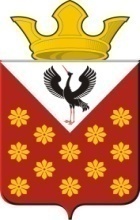   ГЛАВА  Краснополянского сельского поселенияБайкаловского района Свердловской областиРАСПОРЯЖЕНИЕ _______________________________________________________________18.12.2023г.                                                                                                                    №     96                               с. КраснополянскоеОб организации дежурства в период проведения новогодних и рождественских праздничных мероприятий на территории Краснополянского сельского поселения1. В целях обеспечения контроля за состоянием систем жизнеобеспечения населения и объектов электроэнергетического и жилищно – коммунального комплексов, оперативного принятия мер при возникновении чрезвычайных ситуаций, а так же для своевременного реагирования на изменение обстановки при возникновении террористических угроз в период с 16.00 часов  29 декабря 2023 года до 08.00 часов 09 января 2024 года организовать дежурство сотрудников Администрации Краснополянского сельского поселения (приложение 1).2. Сотрудники Администрации Краснополянского сельского поселения осуществляют дежурство с 09.00 часов до 14.00 часов на рабочих местах, с 14.00 до 09.00 часов следующего дня дома по телефону. Все свои действия координируют с ЕДДС Байкаловского муниципального района и с МО МВД России «Байкаловский» в зависимости от сложившейся ситуации. 3. Работникам, осуществляющим дежурство  предоставить по заявлению  другой день отдыха в соответствии со статьей 152 ТК РФ.Глава Краснополянского сельского поселения                                                   А.Н. Кошелев    С распоряжением  от 18.12.2023 года № 96  «Об организации дежурства в период проведения новогодних и рождественских праздничных мероприятий на территории Краснополянского сельского поселения» ознакомлены:Нуртазинова Айжан Бектасовна         ____________                        ____________                                                                                                  ( роспись)	                                                         (число)Боталова Людмила Леонидовна         ____________                        ____________                                                                                                  ( роспись)	                                               (число)Софронова Надежда Павловна          ____________                        ____________                                                                                                  ( роспись)	                                              (число)Фадеева Ольга Александровна           ____________                        ____________                                                                                                  ( роспись)	                                              (число)Вараксина Мария Андреевна              ____________                        ____________                                                                                                  ( роспись)	                                              (число)Юдинцева Любовь Валентиновн         ____________                        ____________                                                                                                  ( роспись)	                                              (число)Кривцова Татьяна Михайловна           ____________                        ____________                                                                                                  ( роспись)	                                              (число)Тихонова Вера Николаевна                 ____________                        ____________                                                                                                  ( роспись)	                                              (число)Приложение 1Утвержден  распоряжением главы  Краснополянского  сельского  поселения от 18.12.2023 г № 96ГРАФИКдежурства сотрудников Администрации  Краснополянского сельского  поселения в праздничные и выходныев период с 16.00  29 декабря 2023 года до 08.00  09 января 2024 года( с 09.00 до 14.00 часов на рабочих местах, с 14.00  до 9.00  часов  следующего дня  дома по телефону)№п/пФамилия, имя, отчество.телефоны:                                                                дата дежурства                                                                дата дежурства                                                                дата дежурства                                                                дата дежурства                                                                дата дежурства                                                                дата дежурства                                                                дата дежурства                                                                дата дежурства                                                                дата дежурства                                                                дата дежурства                                                                дата дежурства№п/пФамилия, имя, отчество.телефоны:29.1230.1231.1201.0102.0103.0104.0105.0106.0107.0108.011Боталова Людмила Леонидовна(34362)9-33-688-953-387-73-36+2Нуртазинова Айжан Бектасовна(34362) 9-33-688-952-132-52-95 +3Кривцова Татьяна Михайловна(34362) 9-33-718- 950-207-94-04+4Софронова Надежда Павловна(34362) 9-33-718-952-741-29-73+5Фадеева Ольга Александровна(34362) 9-33-718- 952-733-22-18 +6Кривцова Татьяна Михайловна(34362) 9-33-718- 950-207-94-04+7Софронова Надежда Павловна(34362) 9-33-718-952-741-29-73+8Тихонова Вера Николаевна(34362) 9-33-398-950-203-52-80+9Вараксина Мария Андреевна(34362) 9-33-238-900-044-61-32+10Нуртазинова Айжан Бектасовна(34362) 9-33-688-952-132-52-95 +11Юдинцева Любовь Валентиновна (34362) 9-33-228-953-388-87-23 +